Národní muzeum v přírodě, Palackého 147, 756 61, IČ 00098604                                                                                                       Muzeum v přírodě Zubrnice, Zubrnice 74, 40002 Ústí n. L.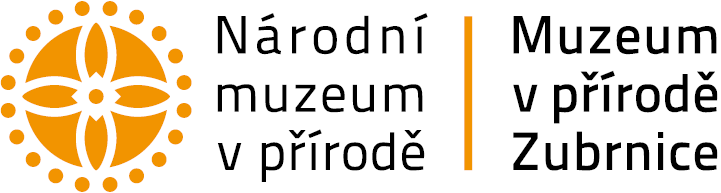 PŘIHLÁŠKA PRO STÁNKOVÝ PRODEJ NA AKCI: VELIKONOCE 2023objednávka služeb:(Ceny jsou uvedeny za 1 den )kontaktní osoba: J. Ledvinková, tel. 777 364 208 ; mail: jitka.ledvinkova@nmvp.cz  O přijetí přihlášky, umístění stánku a výši poplatku rozhoduje organizátor. Podpisem a odevzdáním této přihlášky souhlasí prodejce s organizačními podmínkami konání akce a zavazuje se během akce dodržovat pokyny organizátora.instalace stánku: sobota 1. 4.23 do 9 hoddemontáž: neděle 2. 4.23 po 16 hod Parkování je povoleno pouze na vyhrazených místech		Prodejce je povinen dodržovat současná zákonná nařízení, vyhlášky a předpisy platná v ČR v době konání akce. Osoba uvedená v této přihlášce souhlasí se zpracováním osobních údajů a zveřejněním fotodokumentace pořízené během akce dle pravidel GDPR. Potvrzuji platnost výše uvedených údajů a souhlasím s účastí na akci za výše uvedených podmínek.V 			dne:					………………………………………………………..											podpis JMÉNO/FIRMA:IČ/DIČ:ULICE:MĚSTO / PSČ:EMAIL:TEL:SORTIMENT:BĚŽNÝ PRODEJSNÍŽENÁ SAZBAPŘEDVÁDĚNÍ OBČERSTVENÍPRODEJNÍ MÍSTO          3 x 2 m         250               150              0          500ZAPŮJČENÍ STÁNKU         200               200           200          200EL. PŘÍPOJKA           50                50            50            50